Responsável, Pró ativa raciocínio rápido, capacidade de aprender, podendo trabalhar tanto em equipe como só, dedicada e voltada sempre a novas ambições profissionais!CENTEC CENTRO TÉCNICO DE INSPEÇÃO VEICULAR / LAJEADO – RSAuxiliar AdministrativoAtendimento ao cliente (e-mail, telefone e pessoalmente), inclusão de novas inspeções via sistema, preenchimento de recibos e geração de notas fiscais eletrônicas, organização dos processos e arquivo da empresa, cobrança de clientes (telefone, balcão e pessoalmente), captação de novos clientes, atendimento a despachantes e oficinas, responsável pelo retorno dos clientes anuais (GNV, DAER, ANTT).MDF – CONTABILIDADE E ASSESSORIA / LAJEADO - RSAuxiliar de EscritórioRecepção, atendimento telefônico, serviços de banco, emissão de notas fiscais eletrônicas e boletos, responsável pela parte societária dos clientes incluindo, prefeitura, junta comercial dentre outros pertinentes a função. Vivencia com sistema Domínio.Cursos: Windows avançado  Inglês intermediário Graduação em andamento em Ciências Contábeis Bruna dos Reis Gomes	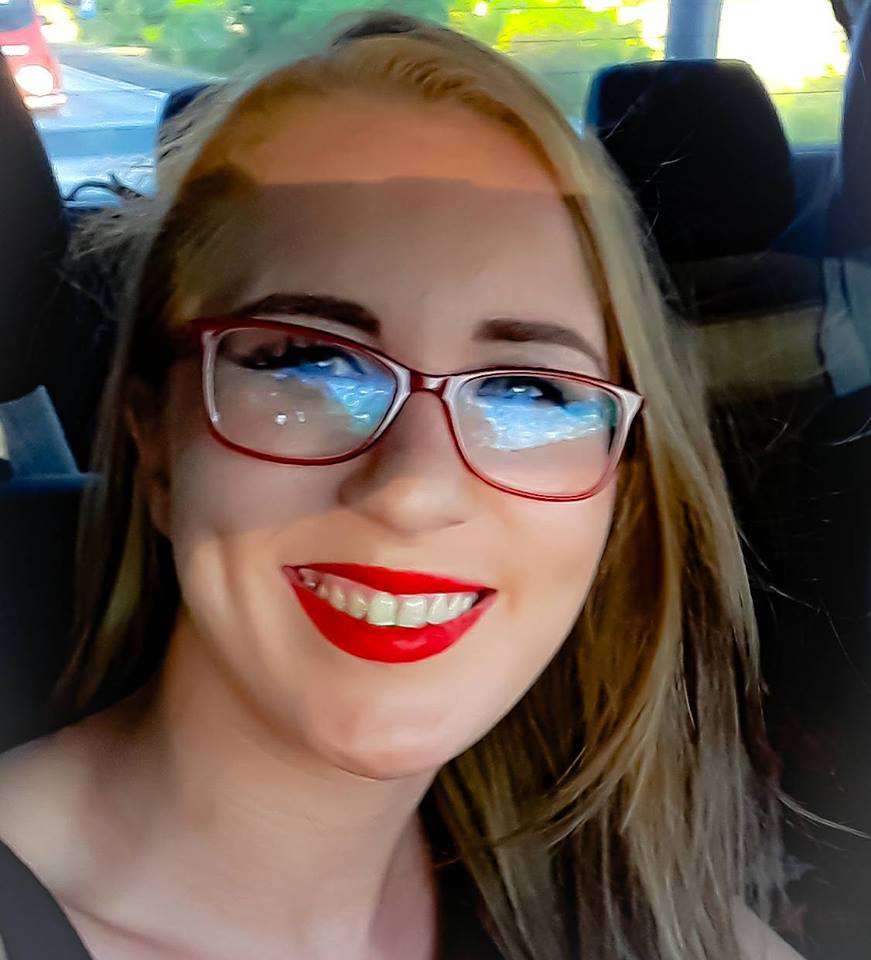 Brasileira, 24 anos CNH A/B (Possuo carro e moto)Sem filhosEnsino: Cursando Superior Endereço: Estrada General Osório, SN, Linha São JoséEstrela - RSTelefone (51) 9 9829 7279                                                    E-mail: brunadosreisgomes@gmail.com Filiação: Marcio Horn Gomes e Mara Vigília dos Reis      QualidadesQualidadesEXPERIÊNCIA PROFISSIONAL QUALIFICAÇÕES 